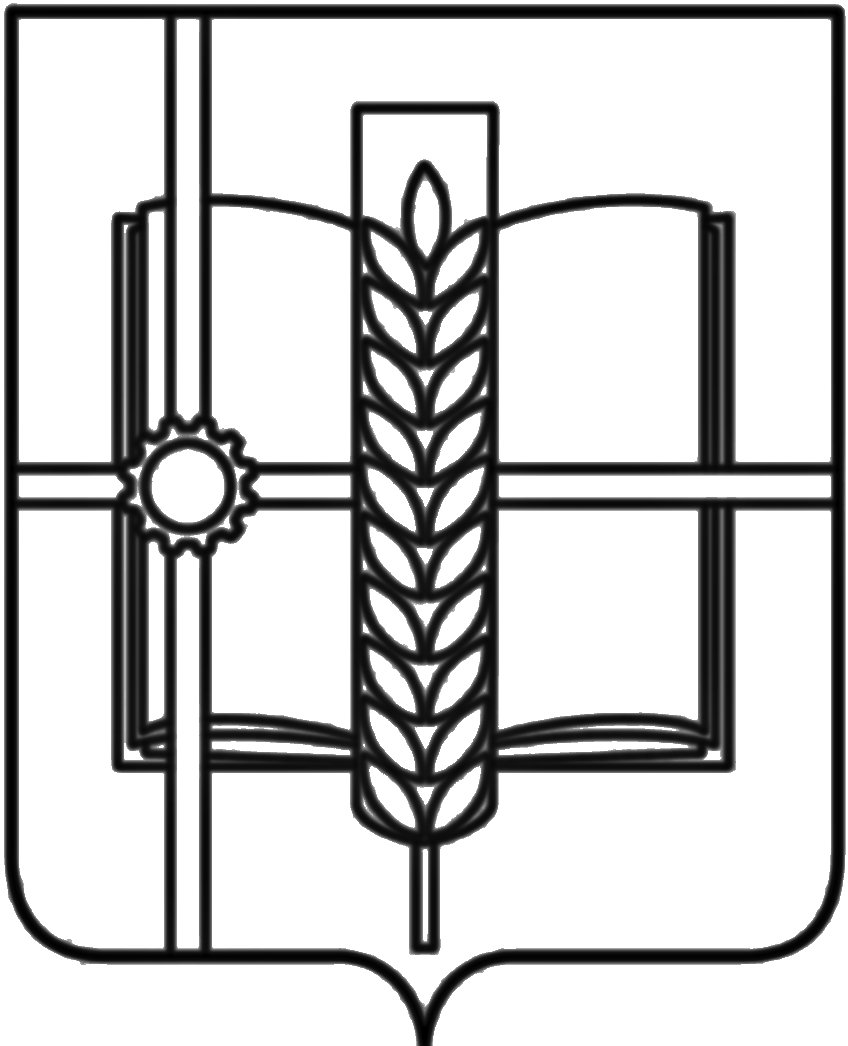                                           РОССИЙСКАЯ ФЕДЕРАЦИЯ                      РОСТОВСКАЯ ОБЛАСТЬЗЕРНОГРАДСКИЙ РАЙОНМУНИЦИПАЛЬНОЕ ОБРАЗОВАНИЕ«Зерноградское городское поселение»АДМИНИСТРАЦИЯ ЗЕРНОГРАДСКОГО ГОРОДСКОГО ПОСЕЛЕНИЯРАСПОРЯЖЕНИЕ  от 09.02. 2021 № 10г. Зерноград Об утверждении ведомственного стандарта внутреннего муниципального финансового контроля «Реализация результатов проверок, ревизий и обследований»В соответствии с пунктом 3 статьи 2692 Бюджетного кодекса Российской Федерации и постановлением Правительства Российской    Федерации от 23.07.2020 № 1095 «Об утверждении федерального стандарта внутреннего государственного (муниципального) финансового контроля «Реализация результатов проверок, ревизий и обследований»Утвердить ведомственный стандарт внутреннего муниципального финансового контроля «Реализация результатов проверок, ревизий и обследований» согласно приложению.Контроль за исполнением настоящего распоряжения оставляю за собой.Глава АдминистрацииЗерноградского городского поселения                                                 А. А. РачковПриложениек распоряжению АдминистрацииЗерноградского городского поселенияот 09.02. 2021  № 10ВЕДОМСТВЕННЫЙ СТАНДАРТвнутреннего муниципального финансового контроля «Реализация результатов проверок, ревизий и обследований»Ведомственный стандарт внутреннего муниципального финансового контроля «Реализация результатов проверок, ревизий и обследований» (далее - стандарт) разработан в целях обеспечения осуществления полномочий по внутреннему муниципальному финансовому контролю в случаях, предусмотренных федеральным стандартом внутреннего государственного (муниципального) финансового контроля «Реализация результатов проверок, ревизий и обследований», утвержденным постановлением Правительства Российской Федерации от 23.07.2020 № 1095 «Об утверждении федерального стандарта внутреннего государственного (муниципального) финансового контроля «Реализация результатов проверок, ревизий и обследований» (далее - Федеральный стандарт).Администрация Зерноградского городского поселения (далее – Администрация) осуществляет реализацию результатов проверок, ревизий и обследований в соответствии с Федеральным стандартом с учетом положений настоящего стандарта.В целях реализации пункта 6 Федерального стандарта рассмотрение акта, заключения и иных материалов контрольного мероприятия осуществляется в следующем порядке.После вручения (направления) объекту контроля копии акта, заключения, Глава Администрации Зерноградского городского поселения либо лицо, его замещающее информируется о результатах контрольного мероприятия в виде служебной записки с приложением акта, заключения и иных материалов контрольного мероприятия.Служебная записка о результатах контрольного мероприятия подписывается специалистом, координирующим вопросы контрольной деятельности (в случае  его  отсутствия – руководителем структурного подразделения, ответственным за осуществление контрольного мероприятия) и направляется Главе Администрации Зерноградского городского поселения либо лицу, его замещающему для рассмотрения и принятия решения.Принятие решения  Главой Администрации Зерноградского городского поселения либо лицом, его замещающим по результатам рассмотрения акта, заключения и иных материалов контрольного мероприятия оформляется по форме согласно приложению к стандарту.В соответствии с пунктом 10 Федерального стандарта одновременно с направлением объекту контроля представления, предписания Администрация направляет их копии по системе электронного документооборота и делопроизводства «Дело»:главному распорядителю бюджетных средств в случае, если объект контроля является подведомственным ему получателем бюджетных средств;органу исполнительной власти (органу местного самоуправления), осуществляющему функции и полномочия учредителя, в случае, если объект контроля является бюджетным или автономным учреждением.